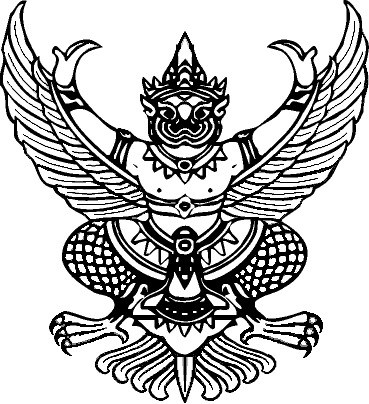 ที่ ทส 0901.2/							   สำนักบริหารพื้นที่อนุรักษ์ที่ 14 (ตาก) ต.ป่ามะม่วง อ.เมือง จ.ตาก 63000หนังสือฉบับนี้ให้ไว้เพื่อรับรองว่า .....................................................................................................................................................................................................................................................................................................................................................................................................................................................................................................................................................................................................................................................................ให้ไว้ ณ วันที่		พฤศจิกายน พ.ศ. 2561(นายจิรวัฒน์  เย็นกาย)นักวิชาการป่าไม้ชำนาญการพิเศษ รักษาราชการแทนผู้อำนวยการสำนักบริหารพื้นที่อนุรักษ์ที่ 14 ปฏิบัติราชการแทนอธิบดีกรมอุทยานแห่งชาติ สัตว์ป่า และพันธุ์พืช